Первая младшая группа № 13 «Смешарики»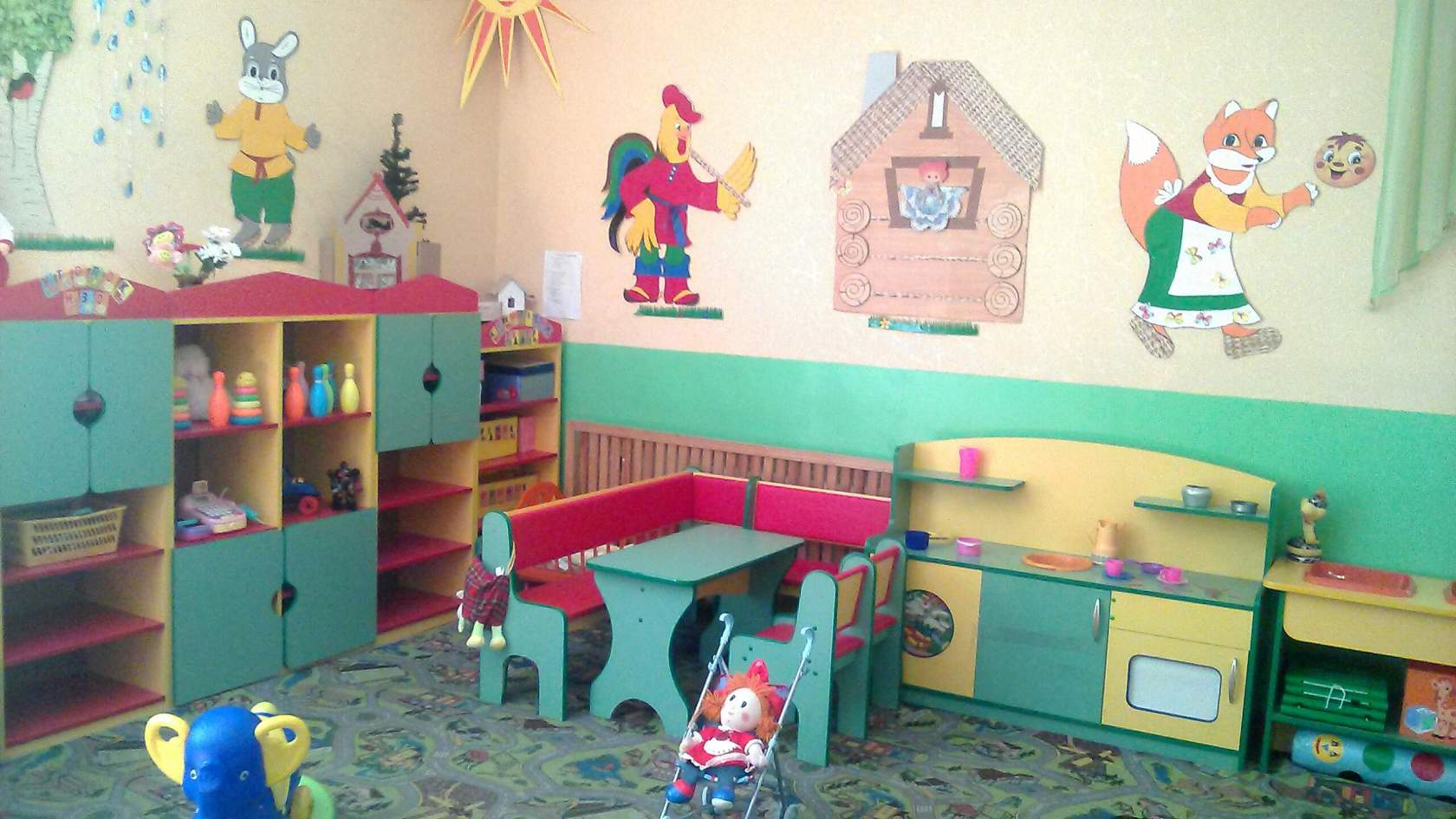 Группа расположена на 1 этаже, имеет отдельный вход. В группе имеется отдельная спальня, раздевалка, туалет и игровая, а так же уголок с комнатными растениями. Групповое помещение оснащено мебелью, отвечающей гигиеническим и возрастным требованиям для дошкольных учреждений игровым оборудованием, учебно-методическими пособиями в соответствии с возрастом. В раздевалках имеются информационные стенды, витрины для тематических выставок.Материально- техническое обеспечениеОснащённость образовательного процесса.Примерный набор игровых материалов для сюжетной игрыМатериалы для изобразительной деятельностиПримерный материал для познавательно-исследовательской деятельностиПеречень необходимых для осуществления образовательного процесса программ, технологий, методических пособий в первой младшей группе (от 2 до 3 лет).Социально-коммуникативное развитие.Алябьева Е.А. Нравственно-этические беседы и игры с дошкольниками. М: Издательство ТЦ «Сфера», 2003.Айрих О.А. Эмоциональное развитие детей: занятия в первой младшей группе, дидактические игры, работа с семьёй.- Волгоград: Учитель,2008.Белая К. Ю. Формирование основ безопасности у дошкольников Для занятий с детьми 2-7 лет. -  М.: МОЗАКА – СИНТЕЗ, 2015..Бондаренко Е.А. Развивающие игры для детей от года до трёх лет. – М.: ООО  «Издательство АСТ», 2003.Губанова Н. Ф. Развитие игровой деятельности.  Вторая группа раннего возраста. – М.: МОЗАИКА – СИНТЕЗ, 2015.Зворыгина Е.В. Первые сюжетные игры малышей. Пособие для воспитателей детского сада. – М.: Просвещение, 1990.Картушина М.Ю. Забавы для малышей. Театрализованные развлечения для детей 2 – 3 лет. – М.:ТЦ Сфера, 2005.Петерина С.В. Воспитание культуры поведения у детей дошкольного возраста.Кн. для воспитателя дет. Сада. – М.: Просвещение, 1986.Познавательное развитие.Афанасьева И.П. Маленькими шагами в большой мир знаний .Первая младшая группа.  Учебно – методическое пособие для воспитателей ДОУ. – СПб.: «ДЕТСТВО – ПРЕСС», 2005. Богуславская З.М., Смирнова Е.О. Развивающие игры для детей младшего дошкольного возраста. – М.: Просвещение, 1991.Винникова  Г.И. Занятия с детьми 2-3 лет: социальное развитие, окружающий мир.- М.: ТЦ Сфера, 2010.Власенко О.П. Комплексные занятия по программе «От рождения до школы»» под редакцией Н.Е. Вераксы, Т.С. Комаровой, М.А. Васильевой.  Группа раннего возраста (от 2 до 3 лет).- Волгоград: Учитель, 2016. Ефанова З.А.. Познание предметного мира.: комплексные занятия. Группа раннего возраста (от 2 до 3 лет)- Волгоград: Учитель. 2015.Комарова Т.С. , Куцакова Л.В., Павлова Л.Ю.  Трудовое воспитание в детском саду.  Программа и методические рекомендации. – М.: Мозаика – Синтез, 2005.Куцакова А.В.. Нравственно – трудовое воспитание ребёнка – дошкольника.: Програм. метод. пособие.- М.: Гуманит. Изд. Центр ВЛАДОС, 2004.Мартынова Е.А., Сучкова И.М. Организация опытно – экспериментальной деятельности детей  2-7 лет: тематическое планирование, рекомендации, конспекты занятий.- Волгоград: Учитель, 2015. Панова Е.Н. Дидактические игры – занятия в ДОУ (младший возраст).- Воронеж: ТЦ «Учитель», 2006. Помораева И.А.. Позина В.А. Формирование элементарных математических представлений.- М.: МОЗАИКА – СИНТЕЗ, 2014.Севостьянова Е.О. Дружная семейка. Программа адаптации детей в ДОУ.- М.: ТЦ Сфера, 2006.Соломенникова О.А. Ознакомление с природой в детском саду: Вторая группа раннего возраста. – М.: МОЗАИКА – СИНТЕЗ, 2016.Теплюк С.Н. Игры – занятия на прогулке с малышами. Для занятий с детьми 2-4 лет. – М.: МОЗАИКА – СИНТЕЗ, 2015.Янушко Е.А. Сенсорное развитие детей раннего возраста(1 – 3 года). Методическое пособие для воспитателей и родителей. – М.: МОЗАИКА – СИНТЕЗ, 2011.Речевое развитие Гербова В.В. Развитие речи в детском саду. Вторая группа раннего возраста. – М.: МОЗАИКА – СИНТЕЗ, 2015.Художественно-эстетическое развитие Доронова Т.Н., С.Г. Якобсон. Обучение детей 2 – 4 лет рисованию, лепке, аппликации в игре. – М.: Гуманитар.  Изд. Центр ВЛАДОС, 2004.Колдина Д.Н. Лепка и рисование с детьми 2-3 лет. Конспекты занятий. – М.: МОЗАИКА – СИНТЕЗ, 2009.Лыкова И.А. Изобразительная деятельность в детском саду:  планирование, конспекты занятий,  методические рекомендации. Ранний возраст. – М.: «КАРАПУЗ – ДИДАКТИКА», 2007.Физическое развитиеКартушина М.Ю.гонёк здоровья.. Программа оздоровления дошкольников. – М.: ТЦ Сфера, 2007.Лайзане С.Я. Физическая культура для малышей. Кн. для воспитателя дет. сада.- М.: Просвещение, 1987.. Литвинова М.Ф. Подвижные игры и игровые упражнения для детей третьего года жизни.- М.: ЛИНКА – ПРЕСС, 2005.Е.А. Тимофеева. Подвижные игры с детьми младшего дошкольного возраста: Кн. для воспитателя дет. Сада .- М.:Просвещение, 1986. Харченко Т.Е. Утренняя гимнастика в детском саду. Упражнения для детей 2 – 3 лет.- М.: МОЗАИКА – СИНТЕЗ, 2011.№ п/пНаименованиеКоличествоГрупповая комнатаГрупповая комнатаГрупповая комната1Стол детский62Стул детский303Стул взрослый 14Шкаф книжный 15Уголок природы  16Телевизор 17Облучатель ОРУБ н 3-3 Кронт настенный 18Шкаф-пенал для документации 19Ковер 3*5  110Шкаф для посуды411Тарелка глубокая3012Тарелка мелкая3013Ложка чайная3014Бокалы3015Ложка разливная 316Подносы217Чайник118Ведро эмалированное419Ведро нержавейка220Кастрюли разные721Таз п/м422Светильники1223Игровая детская мебель1СпальняСпальняСпальня1Кровать детская222Кровать детская 3-х ярусная  23Комплект постельного белья304Матрац305Подушка306Наматрасник307Покрывало детское228Шкаф 4-х дверн. «Галактика» 19Люстра410Раскладушка211Одеяло детское30Туалетная комнатаТуалетная комнатаТуалетная комната1Электрич.водонагреватель Superlux 30v12Вешалка настенная  (для полотенец)63Полотенце махровое304Горшки305Котел16Бак17Шкаф хозяйственный18Зеркало19 Рукомойники310Унитаз детский111Ногомойка с душем1РаздевалкаРаздевалкаРаздевалка1Шкаф детский (для одежды)62Полка под обувь13Светильники34Стенд «Информация для родителей»1Тип материала Наименование Количество на группу Игрушки-персонажи и ролевые атрибутыКуклы крупные 4 разные Игрушки-персонажи и ролевые атрибутыКуклы средние 6 разные Игрушки-персонажи и ролевые атрибутыМягкие антропоморфные животные, крупные 2 разные Игрушки-персонажи и ролевые атрибутыМягкие антропоморфные животные, средние 6 разные Игрушки-персонажи и ролевые атрибутыЗвери и птицы объемные и плоскостные на подставках (из разного материала, мелкие, 7-.) 20 разные Игрушки-персонажи и ролевые атрибутыНабор наручных кукол би-ба-бо: семья 1 Игрушки-персонажи и ролевые атрибутыНабор наручных кукол би-ба-бо: сказочные персонажи 2 разные Игрушки-персонажи и ролевые атрибутыФигурки-человечки, объемные, мелкие (7-.) 10 разные Игрушки-персонажи и ролевые атрибутыФигурки сказочных персонажей, плоскостные на подставках (мелкие) 10 разные Игрушки-персонажи и ролевые атрибутыНабор солдатиков (средние и мелкие, 7-.) 2 разные Игрушки-персонажи и ролевые атрибутыТематический набор сказочных персонажей (объемные, средние и мелкие, 7-.) 3 разные Игрушки-персонажи и ролевые атрибутыНабор фигурок: семья (7-.) 2 Игрушки-персонажи и ролевые атрибутыКонь на колесах 3Игрушки-персонажи и ролевые атрибутыНабор масок (животные; сказочные персонажи)  разные Игрушки-предметы оперированияНабор чайной посуды, крупный 1 Игрушки-предметы оперированияНабор чайной посуды, средний 2 Игрушки-предметы оперированияНабор кухонной посуды 2 Игрушки-предметы оперированияМолоток 1 Игрушки-предметы оперированияКомплект кукольных постельных принадлежностей 3 Игрушки-предметы оперированияГрузовик, крупный 1 Игрушки-предметы оперированияНабор муляжей овощей и фруктов1Игрушки-предметы оперированияАвтомобили, автобусы с открытым верхом, съемными крышами, средних размеров 7 разные Игрушки-предметы оперированияПожарная машина, средних размеров 1 Игрушки-предметы оперированияМашина "скорой помощи", средних размеров 1 Игрушки-предметы оперированияПодъемный кран, крупный 1 Игрушки-предметы оперированияНабор: железная дорога (средних размеров) 1 Игрушки-предметы оперированияКораблики, лодки, самолеты, средних размеров по 1 каждого наименованияИгрушки-предметы оперированияНабор парикмахерская 1Игрушки-предметы оперированияАвтомобили мелкие 10 разные Игрушки-предметы оперированияКукольная коляска, средних размеров (складная) 2 Игрушки-предметы оперированияНабор медицинских принадлежностей 2 Игрушки-предметы оперированияНабор самолетов мелкого  1Игрушки-предметы оперированияЧасы 1  Игрушки-предметы оперированияТелефон 3 Игрушки-предметы оперированияСумки, корзинки, рюкзачки 5 разные Маркеры игрового пространстваКукольный стол, крупный 1 Маркеры игрового пространстваКукольная кровать или диванчик (крупный) 1 Маркеры игрового пространстваКухонная плита/шкафчик 1 Маркеры игрового пространстваНабор мебели для кукол среднего размера 2 Маркеры игрового пространстваТрехстворчатая ширма/театр (.) 1 Маркеры игрового пространстваКукольный дом (для кукол среднего размера) 1 Маркеры игрового пространстваСветофор 1 Поли-функциональные материаллаОбъемные модули, крупные, разных форм 10 Поли-функциональные материаллаКрупный строительный набор 1 Поли-функциональные материаллаКрупный кнопочный конструктор 1 Поли-функциональные материаллаЯщик с мелкими предметами-заместителями 1                       Материалы для игры с правилами                      Материалы для игры с правилами                      Материалы для игры с правиламиТипматериалаНаименованиеКоличествона группуОбруч (пластмас) малый4Кольцеброс. 4 Контейнеры для хранения игрушек и материалов. 5Флажки 15Корригирующие коврики6Кегли (набор) 1 Мячи, разные 7 Лото (картиночное, поле до 8-12 частей) 10 разные Лото цифровое 1 Для игр на умственное развитиеДомино (с картинками) 2 Для игр на умственное развитиеПодушка по сенсорики1Для игр на умственное развитиеБлоки Дьенеша15Для игр на умственное развитиеПалочки Кюизенера15Для игр на умственное развитиеКубики для всех15Тип материала Наименование Количество на группу Для рисования Набор цветных карандашей (24 цвета) На каждого ребенка Для рисования Набор фломастеров (12 цветов) На каждого ребенка Для рисования Цветные восковые мелки (12 цветов) На каждого ребенка Для рисования Гуашь (12 цветов) 1 набор на каждого ребенка. Для рисования Гуашь (белила)  5 банок на каждого ребенка Для рисования Палитры На каждого ребенка Для рисования Губки для смывания краски с палитры На каждого ребенка Для рисования Круглые кисти (беличьи, колонковые №№ 10 – 14) На каждого ребенка Для рисования Банки для промывания ворса кисти от краски (0,25 и ) Две банки (0,25 и ) на каждого ребенка Для рисования Салфетка из ткани, хорошо впитывающей воду, для осушения кисти после промывания и при наклеивании готовых форм (15´15) На каждого ребенка Для лепки Глина – подготовленная для лепки  на каждого ребенка Для лепки Пластилин 3 коробки на одного ребенка Для лепки Доски, 20´20 см На каждого ребенка Для лепки Печатки для нанесения узора на вылепленное изделие 3 шт. на каждого ребенка Для лепки Стеки разной формы 5 наборов Для лепки Салфетка из ткани, хорошо впитывающей воду (30´30), для вытирания рук во время лепки На каждого ребенка Для лепки Пластины, на которые дети кладут фигуры для намазывания клеем На каждого ребенкаПримерный материал для конструированияПримерный материал для конструированияПримерный материал для конструированияТип материала Основной набор материалов и оборудования Количество на группу Строительный материал Крупногабаритные деревянные напольные конструкторы 2Строительный материал Комплект больших мягких модулей 1 Строительный материал Наборы игрушек (транспорт и строительные машины, фигурки животных, людей и т.п.) см. "Материалы для игровой деятельности" Конструкторы Конструкторы, позволяющие детям без особых трудностей и помощи взрослых справиться с ними и проявить свое творчество и мальчикам, и девочкам 5 Конструкторы Конструкторы из серии универсал "LEGO" 15 наборовКонструкторы Формы для игр с песком 10Детали конструктора Набор мелкого строительного материала, имеющего основные детали (кубики, кирпичики, призмы, короткие и длинные пластины) (от 62 до 83 элементов) На каждого ребенка Бумага, природные и бросовые материалы Наборы цветных бумаг и тонкого картона с разной фактурой поверхности (глянцевая, матовая, с тиснением, гофрированная, прозрачная, шероховатая, блестящая и т.п.)Подборка из бросового материала: бумажные коробки, цилиндры, катушки, конусы, пластиковые бутылки, пробки и т.п.Подборка из фантиков от конфет и других кондитерских изделий и упаковочных материалов (фольга, бантики, ленты и т.п.)Подборка из природного материала (шишки, мох,                желуди, морские камешки, пенька, мочало, семена подсолнечника, арбуза, дыни, остатки цветных ниток, кусочки меха, ткани, пробки, сухоцветы, орехи ТипматериалаНаименованиеКоличество на группуОбъекты для исследо-вания в действии Набор геометрических фигур для группировки по цвету, форме, величине (7 форм разных цветов и размеров) 1 Объекты для исследо-вания в действии Набор объемных геометрических тел (разного цвета и величины) 1 Объекты для исследо-вания в действии Набор разноцветных палочек с оттенками (по 5-7 палочек каждого цвета) 1 Объекты для исследо-вания в действии Набор кубиков с цветными гранями (7 цветов с оттенками) 1 Объекты для исследо-вания в действии Мозаика разных форм и цвета (мелкая) с графическими образцами 3 Объекты для исследо-вания в действии Чудесный мешочек с набором объемных тел (6-8 элементов) 1 Объекты для исследо-вания в действии Игрушки-забавы с зависимостью эффекта от действия (механические заводные и электрифицированные) 10 разные Объекты для исследо-вания в действии Набор для экспериментирования с водой: стол-поддон, емкости одинакового и разного размеров (5-6) различной формы, мерные стаканчики, предметы из разных материалов (тонет — не тонет), черпачки, сачки, воронки 1 Объекты для исследо-вания в действии Набор для экспериментирования с песком: стол-песочница, емкости разного размера и формы (4-5), предметы-орудия разных размеров, форм, конструкций 1 Образно- символический материал Наборы картинок для группировки и обобщения (до 8-10 в каждой группе): животные, птицы, рыбы, насекомые, растения, продукты питания, одежда, мебель, здания, транспорт, профессии, предметы обихода и др. по 1 набору каждой тематики Образно- символический материал Наборы парных картинок типа "лото" из 6-8 частей (той же тематики, в том числе с сопоставлением реалистических и условно-схематических изображений) 8 Образно- символический материал Наборы парных картинок на соотнесение (сравнение): найди отличия (по внешнему виду), ошибки (по смыслу) 10 разные Образно- символический материал Наборы предметных картинок для группировки по разным признакам (2-3) последовательно или одновременно (назначение, цвет, величина) 3 разные Образно- символический материал Серии картинок (по 4-6) для установления последовательности событий (сказки, литературные сюжеты, социобытовые ситуации) 10 разные Образно- символический материал Серии картинок "Времена года" (сезонные явления и деятельность людей) 3 разные Образно- символический материал Сюжетные картинки с разной тематикой, крупного и мелкого формата 20 Образно- символический материал Разрезные (складные) кубики с сюжетными картинками (6-8 частей) 4разные Образно- символический материал Разрезные сюжетные картинки (6-8 частей) 10 разные Иллюстрированные книги, альбомы плакаты, планшеты познавательного характера по каждому направлению ОД Набор карточек с изображением предмета и названием 1 Кассы настольные Магнитная доска настенная 